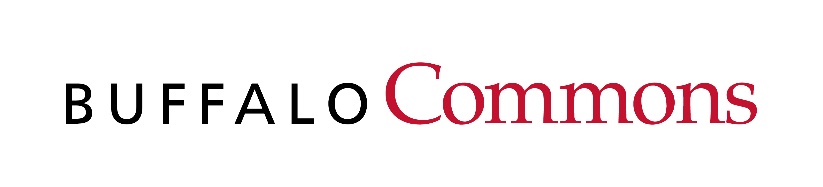 Proposal for ResearchCreated by the Partnership for the Public Good and Cornell in Buffalo, the Buffalo Commons seeks to make Buffalo-Niagara-focused research accessible to the community and to inspire collaborative efforts among researchers and practitioners that will expand that body of knowledge. Through the research portal, community organizations can propose topics for research that would help them serve the public.   Students and faculty can then choose from those topics and produce work to benefit the community.  The Buffalo Commons will publish and archive the resulting research so that it is easily available. A description of your initiative will help researchers choose your topic.Name________________________________________________________________________________________
Phone Number ___________________________	Email ______________________________________________Name of your Organization ____________________________________________________________________Brief Description of what your organization does/is and/or the community served__________________________________________________________________________________________________________________________________________________________________________________________________________________________________________________________________________________________Brief description of the research needed__________________________________________________________________________________________________________________________________________________________________________________________________________________________________________________________________________________________Potential Title of Proposed Research Project (Optional)  _________________________________________Is there a specific date by which this research is needed? ______________________________________How will this research be used to aid the community? __________________________________________________________________________________________________________________________________________________________________________________________________________________________________________________________________________________________What (if any) other community groups are involved  ____________________________________________________________________________________________________________________________________________________________________________________________What resources can you offer to aid the researcher (access to data, people to interview, etc.)  ____________________________________________________________________________________________________________________________________________________________________________________________Please send this form to buffalocommons@cornell.edu